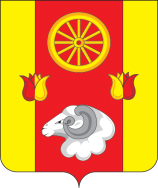 РОСТОВСКАЯ ОБЛАСТЬРЕМОНТНЕНСКИЙ РАЙОНМУНИЦИПАЛЬНОЕ ОБРАЗОВАНИЕ«КАЛИНИНСКОЕ СЕЛЬСКОЕ ПОСЕЛЕНИЕ»АДМИНИСТРАЦИЯКАЛИНИНСКОГО  СЕЛЬСКОГО  ПОСЕЛЕНИЯРАСПОРЯЖЕНИЕот   21.08.2017  года                 с. Большое Ремонтное                                 №   40              В  связи  с началом  отопительного периода  2017-2018 гг.,           1.  Назначить специалиста администрации  Моргунову Веру Викторовну  ответственным   за эксплуатацию инженерных систем зданий, выполняющим следующие  обязанности в части  обеспечения безопасной эксплуатации сетей  газопотребления по адресу: ул. Ленина, 19, с. Большое Ремонтное; ул.  Ленина, 27, с. Большое Ремонтное: 1.1.  контроль  состояния  уплотнений подземных вводов и выходов инженерных коммуникаций через наружные конструкции  здания; 1.2.  контроль своевременной  проверки технического состояний  и восстановления работоспособности вентиляционных каналов и дымоходов зданий и помещений с установленным  газоиспользующим  оборудованием; 1.3.  контроль своевременного заключения договоров об оказании эксплуатационными  организациями услуг по техническому обслуживанию и ремонту газопроводов и газоиспользующего оборудования;          1.4. приостановка работы потенциально-аварийного газоиспользующего оборудования (в общественных и административных зданиях, помещениях общественного  назначения).            2.    Контроль  за выполнением настоящего распоряжения оставляю за собой.Глава АдминистрацииКалининского сельского поселения                                                Мазирка Г.Н.«О назначении  ответственного лица за исправное состояние и безопасную эксплуатацию тепловых энергоустановок  на отопительный период  2017- 2018 гг.»